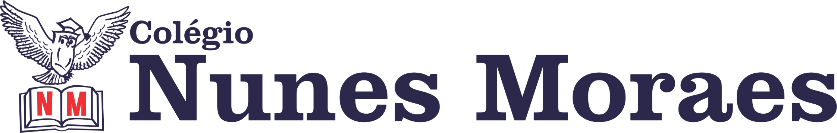 “HOJE SORRIA MUITO E ENCARE TUDO COM OTIMISMO, E TENHA UM BOM DIA!”  Feliz Quinta-Feira!1ª aula: 7:20h às 8:00h – PORTUGUÊS – PROFESSORA: MONNALYSA FONTINELENÃO HAVERÁ AULA.Durante a resolução dessas questões a professora Monnalysa vai tirar dúvidas no WhatsApp (9.9183-9273)Faça foto das atividades que você realizou e envie para coordenação Flay (9.9198-6443)Essa atividade será pontuada para nota.2ª aula: 8:00h às 8:40h – MATEMÁTICA – PROFESSOR: RICARDO BENTO1º passo: Leitura dos textos das páginas: 21 e 22.2º passo: Acessar o link: https://youtu.be/gZOfccsQU44 3º passo: Resolver as questões 1e 2 da página 21 e  as questões 1,2 e 3 das  páginas 22 e 23.4º passo: Enviar as atividades para Flay. 5º passo: Correção das atividadesDurante a resolução dessas questões a professor Ricardo vai tirar dúvidas no WhatsApp (9.9200-2512)Faça foto das atividades que você realizou e envie para coordenação Flay (9.9198-6443)Essa atividade será pontuada para nota.

Intervalo: 8:40h às 9:00h3ª aula: 9:00h às 09:40 h – CIÊNCIAS – PROFESSORA: RAFAELLA CHAVES  1º passo: Correção da pós aula: Suplementar 3 - páginas 39, questões 3 e 5.2º passo: Acessar o link para assistir a vídeo aula, sobre separação de misturas homogêneas (Evaporação, destilação simples e fracionada):  https://www.youtube.com/watch?v=A6XEshPqToc3º passo: Atividade de sala: Explore seus conhecimentos - questões 3 e 5, páginas 21 e 22.ESTAREI DISPONÍVEL NO WHATSAPP PARA TIRAR SUAS DÚVIDAS.  4º passo: Enviar para o responsável da sala.5º passo: Atividade pós aula: Explore seus conhecimentos - questões 6 e 7, páginas 22 e 23.ATENÇÂO: Atividade pós aula deverá ser fotografada e enviada por WhatsApp.Durante a resolução dessas questões a professora R	afaella vai tirar dúvidas no WhatsApp (9.9205-7894)Faça foto das atividades que você realizou e envie para coordenação Flay (9.9198-6443)Essa atividade será pontuada para nota.4ª aula: 09:40h às 10:20h – MATEMÁTICA – PROFESSOR: RICARDO BENTO1º passo: Leitura dos textos das páginas 23,24 e 25.2º passo: Acessar o link: https://youtu.be/UtsJXHx8w0M 3º passo: Resolver as questões 1,2,3 e 4 das páginas: 25 e 26.4º passo: Enviar as atividades para a Flay.5º passo: Correção das atividades Durante a resolução dessas questões a professora Ricardo   vai tirar dúvidas no WhatsApp (9.9200-2512)Faça foto das atividades que você realizou e envie para coordenação Flay (9.9198-6443)Essa atividade será pontuada para nota.PARABÉNS POR SUA DEDICAÇÃO!